Пермский филиал федерального государственного автономного образовательного учреждения высшего образования «Национальный исследовательский университет «Высшая школа экономики»Межрегиональный методический центр по финансовой грамотности системы общего и среднего профессионального образованияМетодическая разработка урокапо «Финансовой грамотности» 1 классТема «Деньги – что это такое»Авторы:Борисова Валентина Александровна, учитель начальных классовУгольникова Екатерина Викторовна, учитель начальных классовПермь, 2021ОглавлениеАннотацияДанная тема выбрана для формирования первоначальных сведений у учащихся 1 класса о деньгах и их истории, а также для формирования у них опыта применения  полученных знаний и умений для решения практических задач. За основу взята структура занятия Междисциплинарного обучения, для проведения необходимо 2 урока.Ключевые словаТовар. Деньги. Покупка. Продажа. Монеты. ВведениеВ последнее время в Российской Федерации все большее внимание уделяется вопросам повышения уровня финансовой грамотности как важнейшего фактора экономического развития страны и, следовательно, повышения качества жизни населения. Деньги - это самый знакомый экономический механизм, известный нам с раннего детства, с первой купюры. Между тем на самом деле большинство из нас знает о денежном мире крайне мало. Но чтобы не делать досадных ошибок, некоторые представление об истории денег, об их роли в современном мире, необходим каждому.Методическая разработка занятия по финансовой грамотности отражает реализацию одного из направлений модуля образовательной программы по финансовой грамотности. Основная частьТема урока «Деньги – что это такое?»Тип урока урок усвоения новых знанийЦель урока: Образовательные: создать условия для формирования  начальных представлений о деньгах как средстве приобретения товаров, рассмотреть выгоды обмена, объяснить неудобства бартера и причины появления денег, познакомить учащихся с историей денег.Развивающие: развивать память, мышление, речь, интерес к предметуПознавательные: создать атмосферу коллективного поиска, эмоциональной приподнятости, радости познания, преодоления трудностей.Дидактическая задача  Формирование УУД в условиях решения учебных задачДидактические средства на уроке: иллюстрации,  тексты, рабочие листыПланируемые результаты Предметныесодействовать усвоению понятия «деньги», развитию представлений учащихся о товарно-денежных отношениях;о функциях денег в жизни человека;познакомить учащихся с видами денег, их характерными особенностями, путями появления у людей;в результате практических действий и наблюдений решать задачи с денежными расчётами.Метапредметныерегулятивные:понимать и принимать учебную задачу;проявление познавательной и творческой инициативы;коммуникативные:умение слушать собеседника и вести диалог; умение признавать возможность существования различных точек зрения и права каждого иметь свою;умение излагать своё мнение и аргументировать свою точку зрения и оценку событий;включаться в диалог с учителем и сверстниками в коллективное обсуждение проблем;познавательные:освоение способов решения проблем творческого и поискового характера; выполнять мыслительные операции анализа и синтеза, делать умозаключение по результату исследования.Личностныеовладение начальными навыками адаптации в мире финансовых отношений; развитие навыков сотрудничества со взрослыми и сверстниками в разных игровых и реальных экономических ситуациях;умение вести диалог на основе равноправных отношений и взаимного уважения и принятия; развитие навыков сотрудничества со взрослыми и сверстниками;формирование мотивации на бережное отношение к материальным и духовным ценностям.Основные понятия. Товар. Деньги. Покупка. Продажа. Монеты. Форма обучения. фронтальную;групповую.Межпредметные связи. Окружающий мир, математика, литературное чтение, изобразительное искусствоОборудование. Подсказки для загадки,  шаблоны вопросов, тексты, рабочие листы Домашнее задание. Ответы на вопросы, которые остались без ответаТехнологическая карта занятияЛитератураШалаева О.Ф. Все обо всем. Популярная энциклопедия для детей 1996г.Что такое? Кто такой? Энциклопедия 1990г.Ресурсы интернетhttps://ru.wikipedia.org – История денег (свободная энциклопедия)http://www.gramotaХод урокаОрганизационный момент.Определение  темы занятия. Целеполагание Для создания проблемной ситуации детям предлагается разгадать загадку – отгадать слово, задуманное учителем.На доске расположить слова или картинки, организованных в два столбика, один из которых помечен словом “ДА”, другой – “НЕТ”(см. Приложение 1)- Я загадала какое-то важное слово. Оно спрятано под знаком “?” Попробуйте его отгадать. На доске написаны подсказки, которые помогут вам разгадать загадку, в левом столбике вы видите выражения, которые  относятся к загаданному мною понятию, в правом – то, что не относится к нему.- Подумайте, что я загадала? Если дети догадались, то открываем слово, если нет, то даем еще подсказку.          Приносим в магазин                                                  Танец- Что же такое деньги? Обратить внимание детей, что для обоснования понятия им необходимо пользовать характеристиками, которые выделены на доске.- Деньги – это удобные для обмена товары, которыми пользуется человек.3.Актуализация знаний- Что вы знаете о деньгах? Сформулируйте вопросы о деньгах, на которые вы хотели бы найти ответ.Примерные вопросы детей: Как появились деньги? Для чего их придумали? Как выглядели первые деньги? Какие деньги бывают? Из чего изготавливают деньги? и др.Учитель фиксирует вопросы ребят на доску. Вопросов получается много.- Как найти ответы на все вопросы в рамках одного занятия? (работать в группах)4. Распределение по группам (физминутка)Учитель предлагает разделиться на группы с помощью фишек разного цвета, которые дети получают в начале урока.5.Освоение нового материала (исследование в малых группах)Организуется исследование в малых группах с целью поиска фактов для ответа на поставленные вопросы. Каждой группе предоставляется свой материал и рабочий лист (см. Приложение 2). Рабочий лист помогает учащимся выстроить свое выступление.6. Изучение новой темы (обмен информацией)Каждая группа делится находками со всем классом. Размещает свои рабочие листы с рисунками на доске.Подведение итогов. Рефлексия.- Какая общая мысль объединяет все группы? Возвращаемся к вопросам, которые задавали ученики на этапе мотивации. - Смогли ли мы ответить на вопросы? На какие мы теперь знаем ответы? (снимаем закрытые вопросы) Что будем делать с открытыми вопросами? (найти ответ самостоятельно или ответить на следующих занятиях)8. Домашнее задание- Попробуйте найти ответы на вопросы, которые остались не раскрыты. ПРИЛОЖЕНИЕ 1ПРИЛОЖЕНИЕ 2Группа № 1Давным-давно никаких денег у людей не было. Все было общее, жили они в пещерах, сами добывали пищу – охотились, ловили рыбу, собирали плоды.Время шло, люди научились изготавливать копья и топоры, одежду и много разных полезных вещей. Они стали чаще общаться с другими племенами. В одном племени делали что-то одно, в другом – другое. Так люди стали обменивать что-то свое – вещи, еду – на то, что им было нужно. То, что люди предлагали для обмена, называется товаром.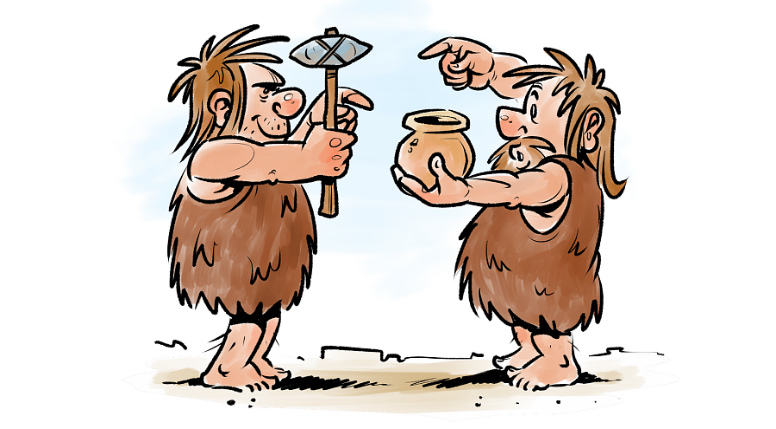 РАБОЧИЙ ЛИСТО чем был ваш текст?____________________________________________________________________________________________Почему люди стали что-то обменивать?________________________________________________________________________________________________________________________________Что такое товар?Нарисуйте иллюстрацию к вашему тексту. (что люди могли обменивать)Группа № 2.Древние люди обменивались между собой разными товарами. Но однажды у человека возникла проблема. У него не оказалась необходимого товара для другого человека, и он не смог приобрести то, что хотел. Такие ситуации стали встречаться все чаще и чаще. Тогда люди додумались использовать при обмене товары, которые нужны всем и при этом являются достаточно ценными. Такие удобные для обмена товары называются деньгами.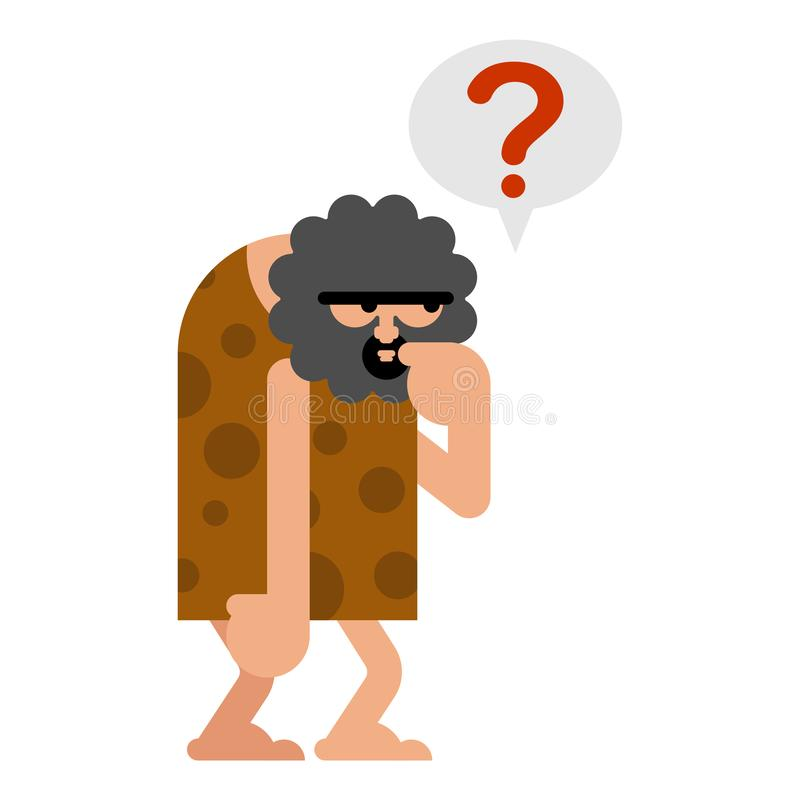 РАБОЧИЙ ЛИСТЧто вы узнали из текста?____________________________________________________________________________________________Почему у людей возникла проблема ?________________________________________________________________________________________________________________________________Какой выход нашли люди? _______________________________Что такое деньги?______________________________________Нарисуйте иллюстрацию к вашему тексту.Группа № 3.Первыми деньгами были разные предметы. Например, ракушки каури использовались как средство платежа в Африке, Индии, Северной Америке и на островах Тихого океана. Легкие, блестящие и прочные ракушки просуществовали до 20 века.У многих народов деньги ходили на четырех ногах, мычали и блеяли. Скот считали по головам. От количества голов зависело богатство хозяина.РАБОЧИЙ ЛИСТО чем вы прочитали?____________________________________________________________________________________________Какие были первые деньги в Африке?________________________________________________________________________До какого времени использовали ракушки в качестве денег?_____________________________________________________От чего зависело богатство хозяина? _______________________Нарисуйте иллюстрацию к вашему текстуГруппа № 4.Деньги в виде перьев применялись в обороте жителей некоторых островов Тихого океана. Представляли они собой тонкие красные перья длиной до 10 сантиметров, которые склеивались между собой или связывались растительными волокнами из лиан в круги – своеобразные бухты. Использовались такие деньги для взаимных расчетов и покупках в зависимости от яркости перьев: чем ярче бухта, тем дороже она использовалась при обмене.Мелкая разменная монета из перьев и рулон из денег-перьев (острова Санта-Крус).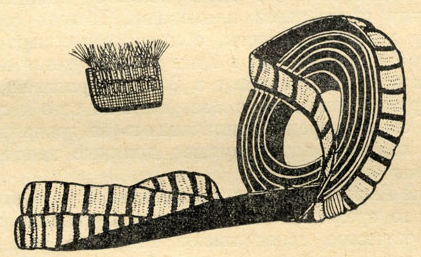 РАБОЧИЙ ЛИСТО чем вы прочитали?____________________________________________________________________________________________Что использовали для изготовления денег?________________________________________________________________________Что такое бухта?_____________________________________В чем особенность этих денег? _______________________Нарисуйте иллюстрацию к вашему текстуГруппа № 5.В Эфиопии в качестве платежа использовали соляные бруски. Римские легионеры получали жалование солью.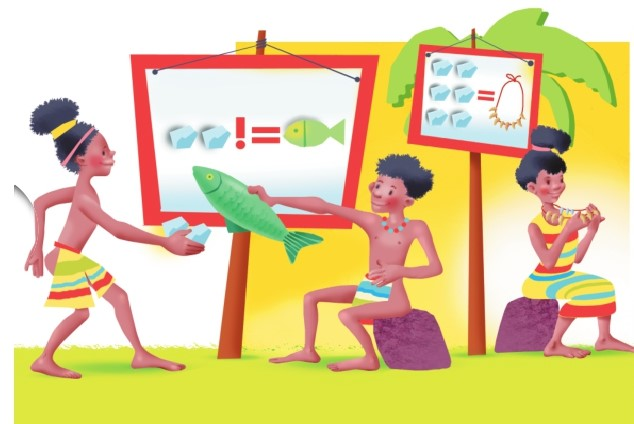 Посмотри на картинку и скажи: сколько “соляных” денег (плиток соли) тебе придется добавить, чтобы купить ожерелье у девочки? И сколько рыб пришлось бы для этого еще поймать?Этап занятияДействия учителяДействия ученика1. Организация класса на работу. Приветствует учащихся, мотивирует на успешную работу на занятии. Приветствуют учителя2.Определение  темы занятия. Целеполагание Подготавливает учащихся к открытию нового знания.Помогает сформулировать тему и поставить цель занятия. (Приложение 1)Отгадывают загадку, слушают друг друга, высказывают трудности, самостоятельно формулируют цель своей работы3.Актуализация.Организует беседу по уточнению и конкретизации первичных знанийОтвечают на вопросы учителя4. ФизминуткаПредлагает разделиться на группы с помощью фишек разного цвета, которые дети получают в начале урокаПереходят каждый к своей группе5.Освоение нового материала (исследование в малых группах)Предлагает тексты и рабочие листы из истории возникновения товарных денег (Приложение 2)Работают в группахПосле изучения материала представители групп выходят к доске и рассказывают с помощью рабочего листа6. Изучение новой темы (обмен информацией)Организует, помогает представить новый материал.  Подводит детей к обсуждению. Обеспечивает положительную реакцию детей на творчество одноклассниковКаждая группа делится находками со всем классом. Размещает свои рабочие листы с рисунками на доске.7. Итог занятия и рефлексияПроводит связывание фактов.- Какая общая мысль объединяет все группы?- Смогли ли мы ответить на вопросы? На какие мы теперь знаем ответы?- Что будем делать с открытыми вопросами? Отвечают на вопросы учителя, высказывают предположения и свое мнение, формулируют конечный результат своей работы на уроке7. Домашнее заданиеПредлагает задание на выбор- Попробуют найти ответы на вопросы, которые остались не раскрыты. ДАНЕТИспользуют люди              Используют насекомые                           Удобные для обмена товары                  Средство для чистки                   Можно накопить                                       Можно поливатьДАНЕТИспользуют люди              Используют насекомые                           Удобные для обмена товары                  Средство для чистки                   Можно накопить                                       Можно поливатьПриносим в магазин                                              Танец